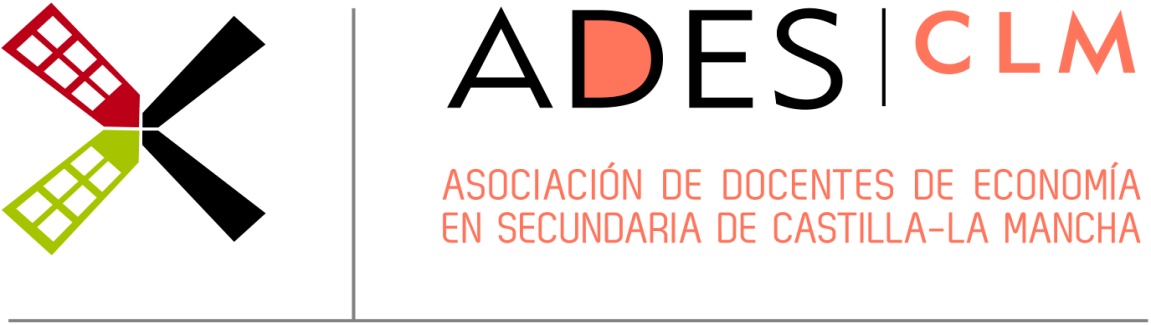 FICHA DE ASOCIACIÓN A ADES CLMFICHA DE ASOCIACIÓN A ADES CLMFICHA DE ASOCIACIÓN A ADES CLMFICHA DE ASOCIACIÓN A ADES CLMFICHA DE ASOCIACIÓN A ADES CLMFICHA DE ASOCIACIÓN A ADES CLMFICHA DE ASOCIACIÓN A ADES CLMFICHA DE ASOCIACIÓN A ADES CLMFICHA DE ASOCIACIÓN A ADES CLMFICHA DE ASOCIACIÓN A ADES CLMFICHA DE ASOCIACIÓN A ADES CLMFICHA DE ASOCIACIÓN A ADES CLMFICHA DE ASOCIACIÓN A ADES CLMDATOS PERSONALESDATOS PERSONALESDATOS PERSONALESDATOS PERSONALESDATOS PERSONALESDATOS PERSONALESDATOS PERSONALESDATOS PERSONALESDATOS PERSONALESDATOS PERSONALESDATOS PERSONALESDATOS PERSONALESDATOS PERSONALESNOMBRE Y APELLIDOSDNI:DOMICILIO:FECHA DE NACIMIENTO:PROVINCIA:LOCALIDAD:TELÉFONO FIJO:CÓDIGO POSTAL:DIRECCIÓN CORREO ELECTRÓNICO: TELÉFONO MÓVIL:DATOS PROFESIONALESDATOS PROFESIONALESDATOS PROFESIONALESDATOS PROFESIONALESDATOS PROFESIONALESDATOS PROFESIONALESDATOS PROFESIONALESDATOS PROFESIONALESDATOS PROFESIONALESDATOS PROFESIONALESDATOS PROFESIONALESDATOS PROFESIONALESDATOS PROFESIONALESPARADO :(S/N)TITULACIÓN: TITULACIÓN: INTERINO:(S/N)ESPECIALIDAD: ESPECIALIDAD: ECONOMÍA (CUERPO DE PROFESORES DE SECUNDARIA)ECONOMÍA (CUERPO DE PROFESORES DE SECUNDARIA)ECONOMÍA (CUERPO DE PROFESORES DE SECUNDARIA)ECONOMÍA (CUERPO DE PROFESORES DE SECUNDARIA)ECONOMÍA (CUERPO DE PROFESORES DE SECUNDARIA)ECONOMÍA (CUERPO DE PROFESORES DE SECUNDARIA)FUNCIONARIO DE CARRERA:(S/N)AÑO DE OPOSICIÓN:DESTINO DEFINITIVO:DESTINO PROVISIONAL:FORMA DE PAGO: (Cuota anual de  15 euros)FORMA DE PAGO: (Cuota anual de  15 euros)FORMA DE PAGO: (Cuota anual de  15 euros)FORMA DE PAGO: (Cuota anual de  15 euros)FORMA DE PAGO: (Cuota anual de  15 euros)FORMA DE PAGO: (Cuota anual de  15 euros)FORMA DE PAGO: (Cuota anual de  15 euros)FORMA DE PAGO: (Cuota anual de  15 euros)FORMA DE PAGO: (Cuota anual de  15 euros)FORMA DE PAGO: (Cuota anual de  15 euros)FORMA DE PAGO: (Cuota anual de  15 euros)FORMA DE PAGO: (Cuota anual de  15 euros)FORMA DE PAGO: (Cuota anual de  15 euros)XDOMICILIACIÓN BANCARIA EN MI CUENTA:DOMICILIACIÓN BANCARIA EN MI CUENTA:DOMICILIACIÓN BANCARIA EN MI CUENTA:DOMICILIACIÓN BANCARIA EN MI CUENTA:TITULAR DE LA CUENTATITULAR DE LA CUENTATITULAR DE LA CUENTANÚMERO DE CUENTA:NÚMERO DE CUENTA:NÚMERO DE CUENTA:Cumplimentar y enviar a:Cumplimentar y enviar a:Cumplimentar y enviar a:En……………………., a …… de………………………….de……….201…En……………………., a …… de………………………….de……….201…En……………………., a …… de………………………….de……….201…En……………………., a …… de………………………….de……….201…En……………………., a …… de………………………….de……….201…En……………………., a …… de………………………….de……….201…adesclm@gmail.comadesclm@gmail.comadesclm@gmail.comFdo……………………………………………………………………………Fdo……………………………………………………………………………Fdo……………………………………………………………………………Fdo……………………………………………………………………………Fdo……………………………………………………………………………Fdo……………………………………………………………………………De acuerdo con lo establecido en la Ley Orgánica 15/1999, queda informado/a de la incorporación de sus datos a los ficheros de ADES-CLM. Asimismo, queda informado/a del tratamiento automatizado a que van a ser sometidos los datos a los que ADES-CLM tenga acceso como consecuencia de la gestión de su incorporación a la ASOCIACIÓN, para su uso interno, oferta de servicios y actividades  y realización de operaciones, así como para la gestión administrativa, económica y contable derivada de la prestación de dicho servicio, para lo cual da su autorización.
 
Queda, igualmente informado/a sobre la posibilidad de ejercer los derechos de acceso, rectificación, cancelación y oposición, en los términos establecidos en la legislación vigente. El responsable del fichero es ADES-CLM, Asociación de Docentes de Economía en Secundaria de Castilla-La Mancha, con domicilio en Calle Diente de León, 28, C.P. 02008 de Albacete, donde podrá dirigirse por escrito en el caso de que lo encontrara necesario.
 
En este sentido, presta por tanto su conformidad a la recogida de datos, así como a la comunicación para las indicadas finalidades que pueda ser realizada entre ADES-CLM y otras entidades relacionadas con la prestación de servicios de la entidad o auxiliares de éstas en los términos previstos en la indicada Ley.De acuerdo con lo establecido en la Ley Orgánica 15/1999, queda informado/a de la incorporación de sus datos a los ficheros de ADES-CLM. Asimismo, queda informado/a del tratamiento automatizado a que van a ser sometidos los datos a los que ADES-CLM tenga acceso como consecuencia de la gestión de su incorporación a la ASOCIACIÓN, para su uso interno, oferta de servicios y actividades  y realización de operaciones, así como para la gestión administrativa, económica y contable derivada de la prestación de dicho servicio, para lo cual da su autorización.
 
Queda, igualmente informado/a sobre la posibilidad de ejercer los derechos de acceso, rectificación, cancelación y oposición, en los términos establecidos en la legislación vigente. El responsable del fichero es ADES-CLM, Asociación de Docentes de Economía en Secundaria de Castilla-La Mancha, con domicilio en Calle Diente de León, 28, C.P. 02008 de Albacete, donde podrá dirigirse por escrito en el caso de que lo encontrara necesario.
 
En este sentido, presta por tanto su conformidad a la recogida de datos, así como a la comunicación para las indicadas finalidades que pueda ser realizada entre ADES-CLM y otras entidades relacionadas con la prestación de servicios de la entidad o auxiliares de éstas en los términos previstos en la indicada Ley.De acuerdo con lo establecido en la Ley Orgánica 15/1999, queda informado/a de la incorporación de sus datos a los ficheros de ADES-CLM. Asimismo, queda informado/a del tratamiento automatizado a que van a ser sometidos los datos a los que ADES-CLM tenga acceso como consecuencia de la gestión de su incorporación a la ASOCIACIÓN, para su uso interno, oferta de servicios y actividades  y realización de operaciones, así como para la gestión administrativa, económica y contable derivada de la prestación de dicho servicio, para lo cual da su autorización.
 
Queda, igualmente informado/a sobre la posibilidad de ejercer los derechos de acceso, rectificación, cancelación y oposición, en los términos establecidos en la legislación vigente. El responsable del fichero es ADES-CLM, Asociación de Docentes de Economía en Secundaria de Castilla-La Mancha, con domicilio en Calle Diente de León, 28, C.P. 02008 de Albacete, donde podrá dirigirse por escrito en el caso de que lo encontrara necesario.
 
En este sentido, presta por tanto su conformidad a la recogida de datos, así como a la comunicación para las indicadas finalidades que pueda ser realizada entre ADES-CLM y otras entidades relacionadas con la prestación de servicios de la entidad o auxiliares de éstas en los términos previstos en la indicada Ley.De acuerdo con lo establecido en la Ley Orgánica 15/1999, queda informado/a de la incorporación de sus datos a los ficheros de ADES-CLM. Asimismo, queda informado/a del tratamiento automatizado a que van a ser sometidos los datos a los que ADES-CLM tenga acceso como consecuencia de la gestión de su incorporación a la ASOCIACIÓN, para su uso interno, oferta de servicios y actividades  y realización de operaciones, así como para la gestión administrativa, económica y contable derivada de la prestación de dicho servicio, para lo cual da su autorización.
 
Queda, igualmente informado/a sobre la posibilidad de ejercer los derechos de acceso, rectificación, cancelación y oposición, en los términos establecidos en la legislación vigente. El responsable del fichero es ADES-CLM, Asociación de Docentes de Economía en Secundaria de Castilla-La Mancha, con domicilio en Calle Diente de León, 28, C.P. 02008 de Albacete, donde podrá dirigirse por escrito en el caso de que lo encontrara necesario.
 
En este sentido, presta por tanto su conformidad a la recogida de datos, así como a la comunicación para las indicadas finalidades que pueda ser realizada entre ADES-CLM y otras entidades relacionadas con la prestación de servicios de la entidad o auxiliares de éstas en los términos previstos en la indicada Ley.De acuerdo con lo establecido en la Ley Orgánica 15/1999, queda informado/a de la incorporación de sus datos a los ficheros de ADES-CLM. Asimismo, queda informado/a del tratamiento automatizado a que van a ser sometidos los datos a los que ADES-CLM tenga acceso como consecuencia de la gestión de su incorporación a la ASOCIACIÓN, para su uso interno, oferta de servicios y actividades  y realización de operaciones, así como para la gestión administrativa, económica y contable derivada de la prestación de dicho servicio, para lo cual da su autorización.
 
Queda, igualmente informado/a sobre la posibilidad de ejercer los derechos de acceso, rectificación, cancelación y oposición, en los términos establecidos en la legislación vigente. El responsable del fichero es ADES-CLM, Asociación de Docentes de Economía en Secundaria de Castilla-La Mancha, con domicilio en Calle Diente de León, 28, C.P. 02008 de Albacete, donde podrá dirigirse por escrito en el caso de que lo encontrara necesario.
 
En este sentido, presta por tanto su conformidad a la recogida de datos, así como a la comunicación para las indicadas finalidades que pueda ser realizada entre ADES-CLM y otras entidades relacionadas con la prestación de servicios de la entidad o auxiliares de éstas en los términos previstos en la indicada Ley.De acuerdo con lo establecido en la Ley Orgánica 15/1999, queda informado/a de la incorporación de sus datos a los ficheros de ADES-CLM. Asimismo, queda informado/a del tratamiento automatizado a que van a ser sometidos los datos a los que ADES-CLM tenga acceso como consecuencia de la gestión de su incorporación a la ASOCIACIÓN, para su uso interno, oferta de servicios y actividades  y realización de operaciones, así como para la gestión administrativa, económica y contable derivada de la prestación de dicho servicio, para lo cual da su autorización.
 
Queda, igualmente informado/a sobre la posibilidad de ejercer los derechos de acceso, rectificación, cancelación y oposición, en los términos establecidos en la legislación vigente. El responsable del fichero es ADES-CLM, Asociación de Docentes de Economía en Secundaria de Castilla-La Mancha, con domicilio en Calle Diente de León, 28, C.P. 02008 de Albacete, donde podrá dirigirse por escrito en el caso de que lo encontrara necesario.
 
En este sentido, presta por tanto su conformidad a la recogida de datos, así como a la comunicación para las indicadas finalidades que pueda ser realizada entre ADES-CLM y otras entidades relacionadas con la prestación de servicios de la entidad o auxiliares de éstas en los términos previstos en la indicada Ley.De acuerdo con lo establecido en la Ley Orgánica 15/1999, queda informado/a de la incorporación de sus datos a los ficheros de ADES-CLM. Asimismo, queda informado/a del tratamiento automatizado a que van a ser sometidos los datos a los que ADES-CLM tenga acceso como consecuencia de la gestión de su incorporación a la ASOCIACIÓN, para su uso interno, oferta de servicios y actividades  y realización de operaciones, así como para la gestión administrativa, económica y contable derivada de la prestación de dicho servicio, para lo cual da su autorización.
 
Queda, igualmente informado/a sobre la posibilidad de ejercer los derechos de acceso, rectificación, cancelación y oposición, en los términos establecidos en la legislación vigente. El responsable del fichero es ADES-CLM, Asociación de Docentes de Economía en Secundaria de Castilla-La Mancha, con domicilio en Calle Diente de León, 28, C.P. 02008 de Albacete, donde podrá dirigirse por escrito en el caso de que lo encontrara necesario.
 
En este sentido, presta por tanto su conformidad a la recogida de datos, así como a la comunicación para las indicadas finalidades que pueda ser realizada entre ADES-CLM y otras entidades relacionadas con la prestación de servicios de la entidad o auxiliares de éstas en los términos previstos en la indicada Ley.De acuerdo con lo establecido en la Ley Orgánica 15/1999, queda informado/a de la incorporación de sus datos a los ficheros de ADES-CLM. Asimismo, queda informado/a del tratamiento automatizado a que van a ser sometidos los datos a los que ADES-CLM tenga acceso como consecuencia de la gestión de su incorporación a la ASOCIACIÓN, para su uso interno, oferta de servicios y actividades  y realización de operaciones, así como para la gestión administrativa, económica y contable derivada de la prestación de dicho servicio, para lo cual da su autorización.
 
Queda, igualmente informado/a sobre la posibilidad de ejercer los derechos de acceso, rectificación, cancelación y oposición, en los términos establecidos en la legislación vigente. El responsable del fichero es ADES-CLM, Asociación de Docentes de Economía en Secundaria de Castilla-La Mancha, con domicilio en Calle Diente de León, 28, C.P. 02008 de Albacete, donde podrá dirigirse por escrito en el caso de que lo encontrara necesario.
 
En este sentido, presta por tanto su conformidad a la recogida de datos, así como a la comunicación para las indicadas finalidades que pueda ser realizada entre ADES-CLM y otras entidades relacionadas con la prestación de servicios de la entidad o auxiliares de éstas en los términos previstos en la indicada Ley.De acuerdo con lo establecido en la Ley Orgánica 15/1999, queda informado/a de la incorporación de sus datos a los ficheros de ADES-CLM. Asimismo, queda informado/a del tratamiento automatizado a que van a ser sometidos los datos a los que ADES-CLM tenga acceso como consecuencia de la gestión de su incorporación a la ASOCIACIÓN, para su uso interno, oferta de servicios y actividades  y realización de operaciones, así como para la gestión administrativa, económica y contable derivada de la prestación de dicho servicio, para lo cual da su autorización.
 
Queda, igualmente informado/a sobre la posibilidad de ejercer los derechos de acceso, rectificación, cancelación y oposición, en los términos establecidos en la legislación vigente. El responsable del fichero es ADES-CLM, Asociación de Docentes de Economía en Secundaria de Castilla-La Mancha, con domicilio en Calle Diente de León, 28, C.P. 02008 de Albacete, donde podrá dirigirse por escrito en el caso de que lo encontrara necesario.
 
En este sentido, presta por tanto su conformidad a la recogida de datos, así como a la comunicación para las indicadas finalidades que pueda ser realizada entre ADES-CLM y otras entidades relacionadas con la prestación de servicios de la entidad o auxiliares de éstas en los términos previstos en la indicada Ley.De acuerdo con lo establecido en la Ley Orgánica 15/1999, queda informado/a de la incorporación de sus datos a los ficheros de ADES-CLM. Asimismo, queda informado/a del tratamiento automatizado a que van a ser sometidos los datos a los que ADES-CLM tenga acceso como consecuencia de la gestión de su incorporación a la ASOCIACIÓN, para su uso interno, oferta de servicios y actividades  y realización de operaciones, así como para la gestión administrativa, económica y contable derivada de la prestación de dicho servicio, para lo cual da su autorización.
 
Queda, igualmente informado/a sobre la posibilidad de ejercer los derechos de acceso, rectificación, cancelación y oposición, en los términos establecidos en la legislación vigente. El responsable del fichero es ADES-CLM, Asociación de Docentes de Economía en Secundaria de Castilla-La Mancha, con domicilio en Calle Diente de León, 28, C.P. 02008 de Albacete, donde podrá dirigirse por escrito en el caso de que lo encontrara necesario.
 
En este sentido, presta por tanto su conformidad a la recogida de datos, así como a la comunicación para las indicadas finalidades que pueda ser realizada entre ADES-CLM y otras entidades relacionadas con la prestación de servicios de la entidad o auxiliares de éstas en los términos previstos en la indicada Ley.De acuerdo con lo establecido en la Ley Orgánica 15/1999, queda informado/a de la incorporación de sus datos a los ficheros de ADES-CLM. Asimismo, queda informado/a del tratamiento automatizado a que van a ser sometidos los datos a los que ADES-CLM tenga acceso como consecuencia de la gestión de su incorporación a la ASOCIACIÓN, para su uso interno, oferta de servicios y actividades  y realización de operaciones, así como para la gestión administrativa, económica y contable derivada de la prestación de dicho servicio, para lo cual da su autorización.
 
Queda, igualmente informado/a sobre la posibilidad de ejercer los derechos de acceso, rectificación, cancelación y oposición, en los términos establecidos en la legislación vigente. El responsable del fichero es ADES-CLM, Asociación de Docentes de Economía en Secundaria de Castilla-La Mancha, con domicilio en Calle Diente de León, 28, C.P. 02008 de Albacete, donde podrá dirigirse por escrito en el caso de que lo encontrara necesario.
 
En este sentido, presta por tanto su conformidad a la recogida de datos, así como a la comunicación para las indicadas finalidades que pueda ser realizada entre ADES-CLM y otras entidades relacionadas con la prestación de servicios de la entidad o auxiliares de éstas en los términos previstos en la indicada Ley.De acuerdo con lo establecido en la Ley Orgánica 15/1999, queda informado/a de la incorporación de sus datos a los ficheros de ADES-CLM. Asimismo, queda informado/a del tratamiento automatizado a que van a ser sometidos los datos a los que ADES-CLM tenga acceso como consecuencia de la gestión de su incorporación a la ASOCIACIÓN, para su uso interno, oferta de servicios y actividades  y realización de operaciones, así como para la gestión administrativa, económica y contable derivada de la prestación de dicho servicio, para lo cual da su autorización.
 
Queda, igualmente informado/a sobre la posibilidad de ejercer los derechos de acceso, rectificación, cancelación y oposición, en los términos establecidos en la legislación vigente. El responsable del fichero es ADES-CLM, Asociación de Docentes de Economía en Secundaria de Castilla-La Mancha, con domicilio en Calle Diente de León, 28, C.P. 02008 de Albacete, donde podrá dirigirse por escrito en el caso de que lo encontrara necesario.
 
En este sentido, presta por tanto su conformidad a la recogida de datos, así como a la comunicación para las indicadas finalidades que pueda ser realizada entre ADES-CLM y otras entidades relacionadas con la prestación de servicios de la entidad o auxiliares de éstas en los términos previstos en la indicada Ley.De acuerdo con lo establecido en la Ley Orgánica 15/1999, queda informado/a de la incorporación de sus datos a los ficheros de ADES-CLM. Asimismo, queda informado/a del tratamiento automatizado a que van a ser sometidos los datos a los que ADES-CLM tenga acceso como consecuencia de la gestión de su incorporación a la ASOCIACIÓN, para su uso interno, oferta de servicios y actividades  y realización de operaciones, así como para la gestión administrativa, económica y contable derivada de la prestación de dicho servicio, para lo cual da su autorización.
 
Queda, igualmente informado/a sobre la posibilidad de ejercer los derechos de acceso, rectificación, cancelación y oposición, en los términos establecidos en la legislación vigente. El responsable del fichero es ADES-CLM, Asociación de Docentes de Economía en Secundaria de Castilla-La Mancha, con domicilio en Calle Diente de León, 28, C.P. 02008 de Albacete, donde podrá dirigirse por escrito en el caso de que lo encontrara necesario.
 
En este sentido, presta por tanto su conformidad a la recogida de datos, así como a la comunicación para las indicadas finalidades que pueda ser realizada entre ADES-CLM y otras entidades relacionadas con la prestación de servicios de la entidad o auxiliares de éstas en los términos previstos en la indicada Ley.